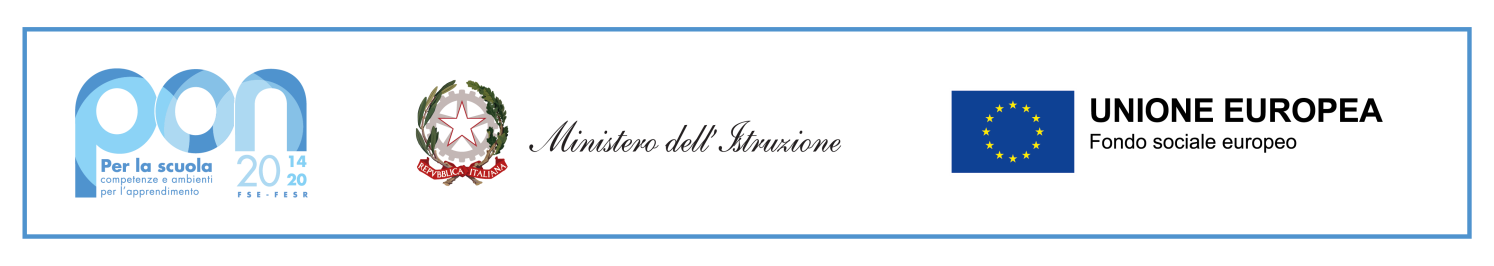 Allegato N.1 – Modello di domandaAl Dirigente scolastico dell’Istituto Comprensivo Carlo Levi RomaOggetto: Domanda di partecipazione alla selezione interna di DOCENTI TUTOR, ESPERTI COLLABORAZIONE PLURIMA Fondi Strutturali Europei – Programma Operativo Complementare(POC) “Per la scuola, competenze e ambienti per l’apprendimento” 2014-2020 finanziato con il Fondo di Rotazione (FdR)-Obiettivi specifici 10.1,10.2 e 10.3 –Azioni 10.1.1.,10.2.2 e 10.3 .1.Avviso pubblico prot. n.33956 del 18/5/2022 -Realizzazione di percorsi educativi volti al potenziamento delle competenze delle studentesse e degli studenti e per la socialità e l’accoglienza CNP 10.1.1A-FDRPOC-LA-2022-14CUP        I86E22000020001Il/La sottoscritto/aTITOLO DI STUDIO   (SPECIFICARE) __________________________________________________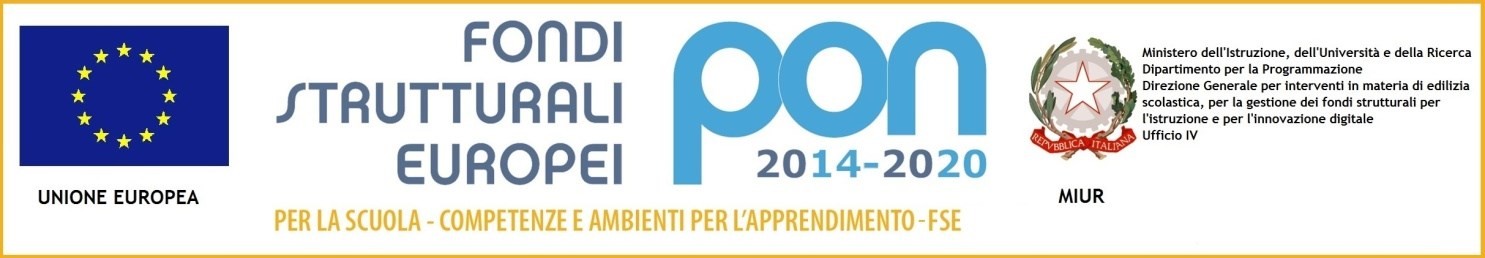 CHIEDE di essere ammesso/a alla procedura di selezione di cui all’oggetto e di essere inserito/a nella graduatoria di:(  apporre la crocetta sul tipo di attività richiesta)  Esperto  Tutorper le attività del Programma Operativo Complementare(POC) “Per la scuola, competenze e ambienti per l’apprendimento” 2014-2020 finanziato con il Fondo di Rotazione (FdR)-Obiettivi specifici 10.1,10.2 e 10.3 –Azioni 10.1.1.,10.2.2 e 10.3 .1.Avviso pubblico prot. n.33956 del 18/5/2022 -Realizzazione di percorsi educativi volti al potenziamento delle competenze delle studentesse e degli studenti e per la socialirà e l’accoglienza CNP 10.1.1A-FDRPOC-LA-2022-14CUP        I86E22000020001A tal fine, valendosi delle disposizioni di cui all'art. 46 del DPR 28/12/2000 n. 445, consapevole delle sanzioni stabilite per le false attestazioni e mendaci dichiarazioni, previste dal Codice Penale e dalle Leggi speciali in materia e preso atto delle tematiche proposte nei percorsi formativiDICHIARASotto la personale responsabilità di: essere in possesso della cittadinanza italiana o di uno degli Stati membri dell’Unione europea; godere dei diritti civili e politicinon aver riportato condanne penali e non essere destinatario di provvedimenti che riguardano l’applicazione di misure di prevenzione, di decisioni civili e di provvedimenti amministrativi iscritti nel casellario giudiziale; essere a conoscenza di non essere sottoposto a procedimenti penali;essere in possesso dei requisiti essenziali previsti del presente avviso;aver preso visione dell’Avviso e di approvarne senza riserva ogni contenuto; di essere consapevole che può anche non ricevere alcun incarico/contratto;di possedere titoli e competenze specifiche più adeguate a trattare i percorsi formativi scelti.Dichiarazione di insussistenza di incompatibilitàdi non trovarsi in nessuna della condizioni di incompatibilità previste dalle Disposizioni e Istruzioni per l’attuazione delle iniziative cofinanziate dai Fondi Strutturali europei 2014/2020, in particolare: di non essere parente o affine entro il quarto grado del legale rappresentante dell'Istituto e di altro personale che ha preso parte alla predisposizione del bando di reclutamento, alla comparazione dei curricula degli astanti e alla stesura delle graduatorie dei candidati.Come previsto dall’Avviso, allega: copia di un documento di identità valido; Curriculum Vitae in formato europeo con indicati i riferimenti dei titoli valutati di cui all’allegato 2 - Tabella di autovalutazione. Dichiara, inoltre:di conoscere e saper usare la piattaforma on line “Gestione Programmazione Unitaria - GPU”di conoscere e di accettare le seguenti condizioni:Partecipare, su esplicito invito del Dirigente, alle riunioni di organizzazione del lavoro per fornire e/o ricevere informazioni utili ad ottimizzare lo svolgimento delle attività;Concorrere alla definizione della programmazione didattica delle attività ed alla definizione dei test di valutazione della stessa;predisporre apposite dispense di supporto all’attività didattica;Concorrere, nella misura prevista dagli appositi regolamenti, alla registrazione delle informazioni riguardanti le attività svolte in aula e la valutazione delle stesse sulla piattaforma ministeriale per la gestione dei progetti;Svolgere le attività didattiche nei Plessi dell’Istituto;Redigere e consegnare, a fine attività, su apposito modello, la relazione sul lavoro svolto.Elegge come domicilio per le comunicazioni relative alla selezione:  La propria residenza  altro domicilio: ________________________________________________________Il/la sottoscritto/a con la presente AUTORIZZAL’Istituto Comprensivo Carlo Levi al trattamento, anche con l’ausilio di mezzi informatici e telematici, dei dati personali forniti dal sottoscritto; prende inoltre atto che, ai sensi del “Codice Privacy”, titolare del trattamento dei dati è l’Istituto sopra citato e che il sottoscritto potrà esercitare, in qualunque momento, tutti i diritti di accesso ai propri dati personali previsti dalla normativa sulla privacy (ivi inclusi, a titolo esemplificativo e non esaustivo, il diritto di ottenere la conferma dell’esistenza degli stessi, conoscerne il contenuto e le finalità e modalità di trattamento, verificarne l’esattezza, richiedere eventuali integrazioni, modifiche e/o la cancellazione, nonché l’opposizione al trattamento degli stessi).Data						Firma	___________________________COGNOME CODICE FISCALEDATA  DI NASCITA//LUOGO DI NASCITAPROVINCIA COMUNE DI RES.ZAPROVINCIA VIA/PIAZZA/CORSON.CAPTELEFONOE-MAILApporre la crocetta Sottoazione   Codice Progetto Titolo progetto 10.1.1A10.1.1A-FDRPOC-LA-2022-14INSIEME A TEATRO10.1.1A10.1.1A-FDRPOC-LA-2022-14PICCOLI ATTORI10.1.1A10.1.1A-FDRPOC-LA-2022-14SI VA IN SCENA!